Removal of concrete hard standingExisting concrete hard standing constructed in 2016 by previous owner to north and west of cottage (See Plan H1) to be broken up and removed and replaced with gravel on hardcore base.  Gravel to be 20mm Staffordshire Pink to match other gravel areas on property. (See photo)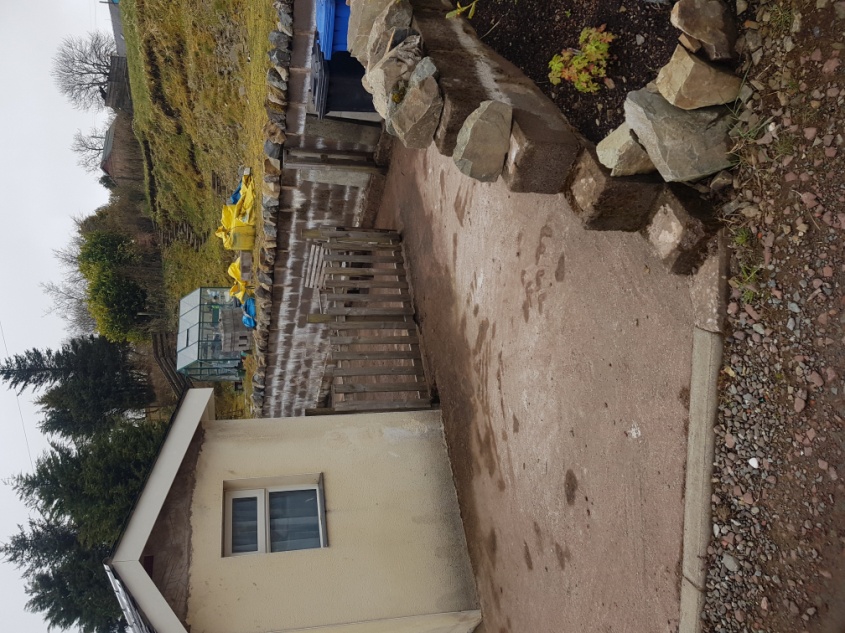 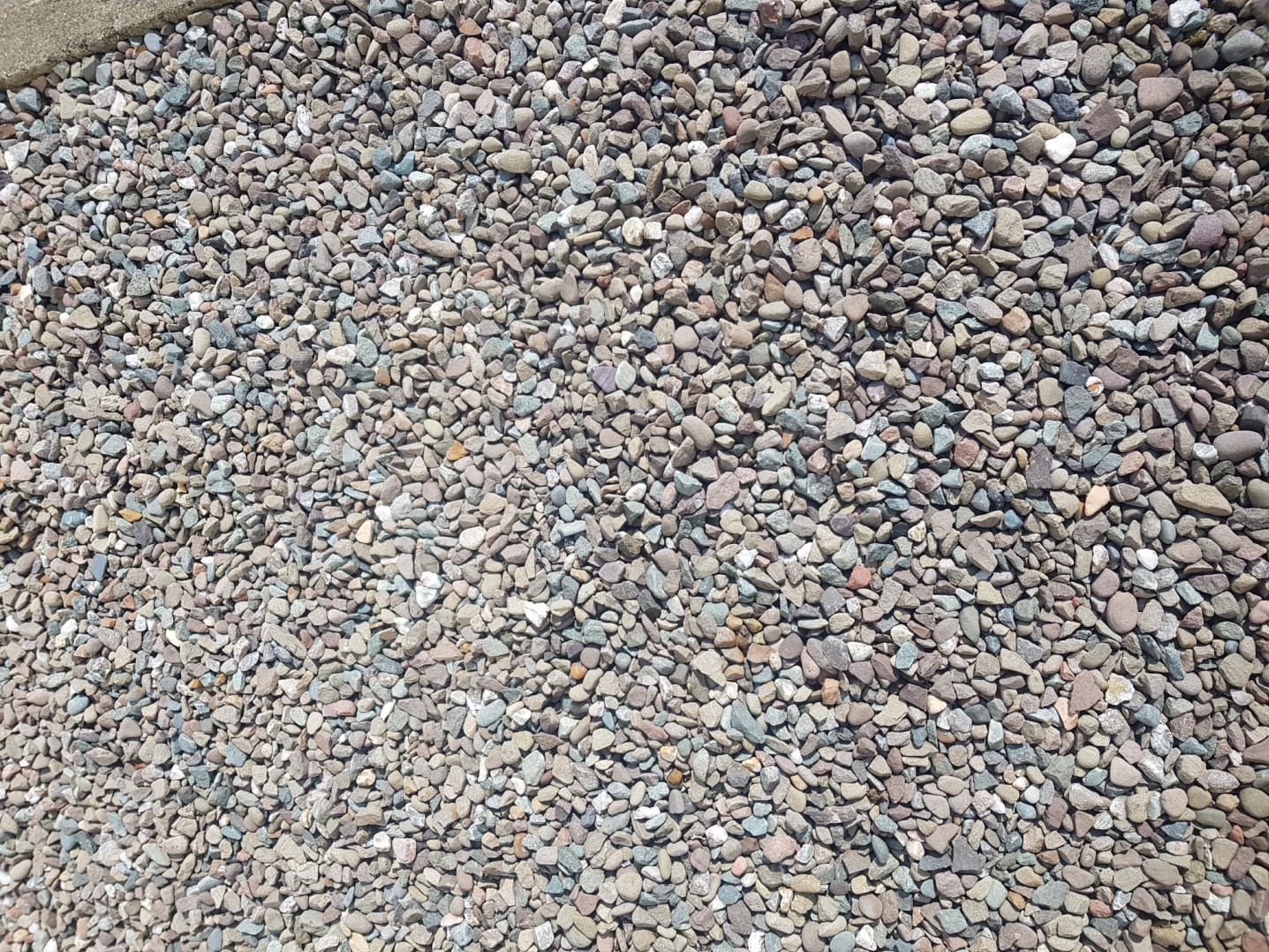 